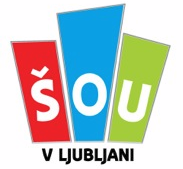 Volilna komisija ŠOU v LjubljaniBranka Lučić, predsednicana podlagi 20. člena Volilnega pravilnika ŠOU v Ljubljani in 3. člena Poslovnika Volilne komisije ŠOU v LjubljaniobjavljamSKLIC 29. REDNE SEJE VOLILNE KOMISIJE, ki bo v petek, 21. 10. 2016 ob 14.00 na Študentskem kampusu, Pivovarniška 6, v prostorih Volilne komisije.Predlagan dnevni red:1. Potrditev zapisnika 28. redne seje VK ŠOU v Ljubljani2. Sekundarno štetje rednih volitev v ŠZ in UO ŠOVZ ŠOU v Ljubljani 18. in 19. oktobra 20163. Ugotavljanje morebitnih kršitev določb po 63/1 Volilnega pravilnika 4. RaznoLjubljana, 20. 10. 2016					      Predsednica VK ŠOU v Ljubljani,									          Branka LučićSklic se izroči:- oglasna deska VK- člani VK (elektronska pošta)- pošlje v objavo za spletno stran VK- pošlje v obvestilo Razsodišču in Tožilstvu ŠOU v Ljubljani